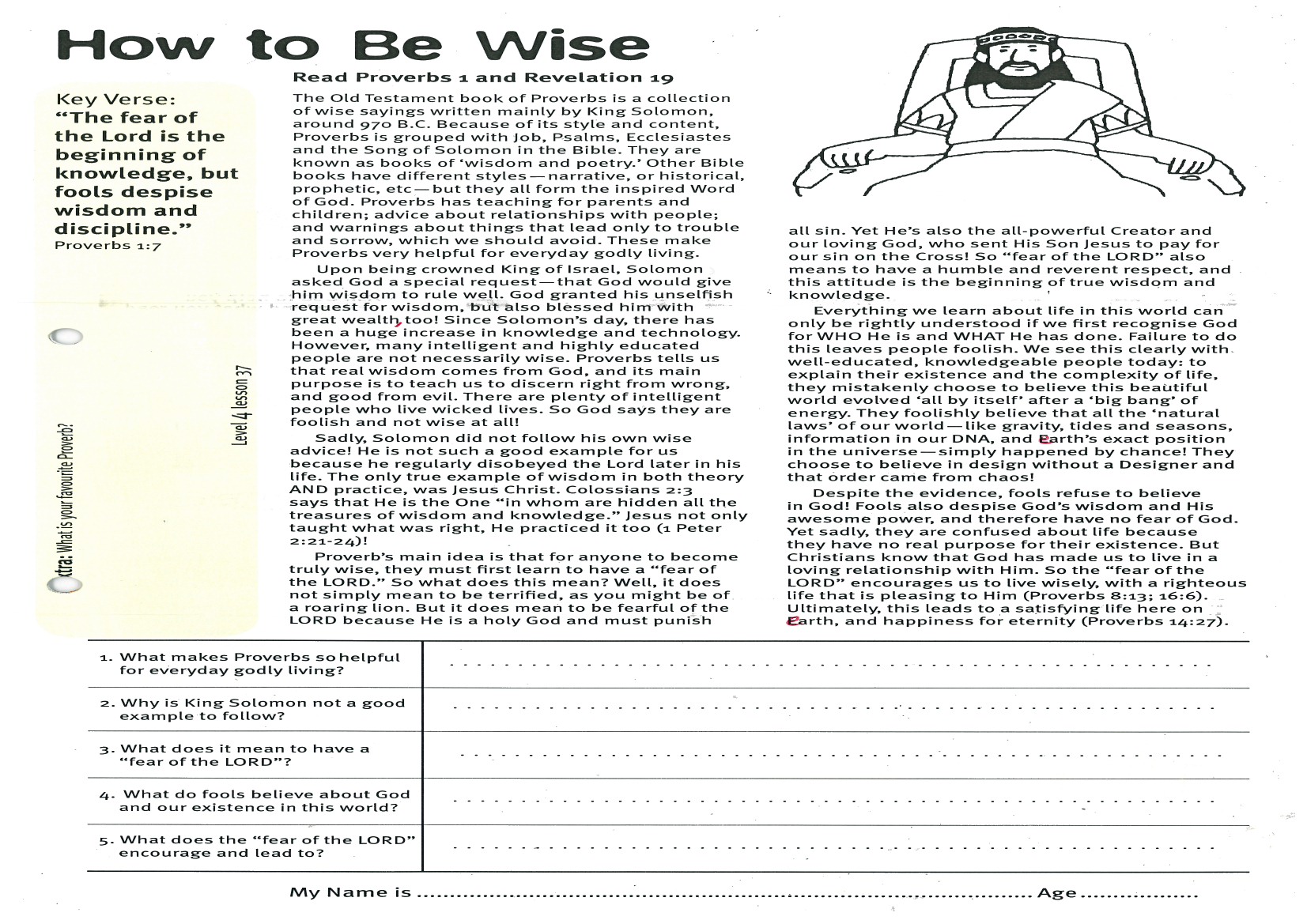 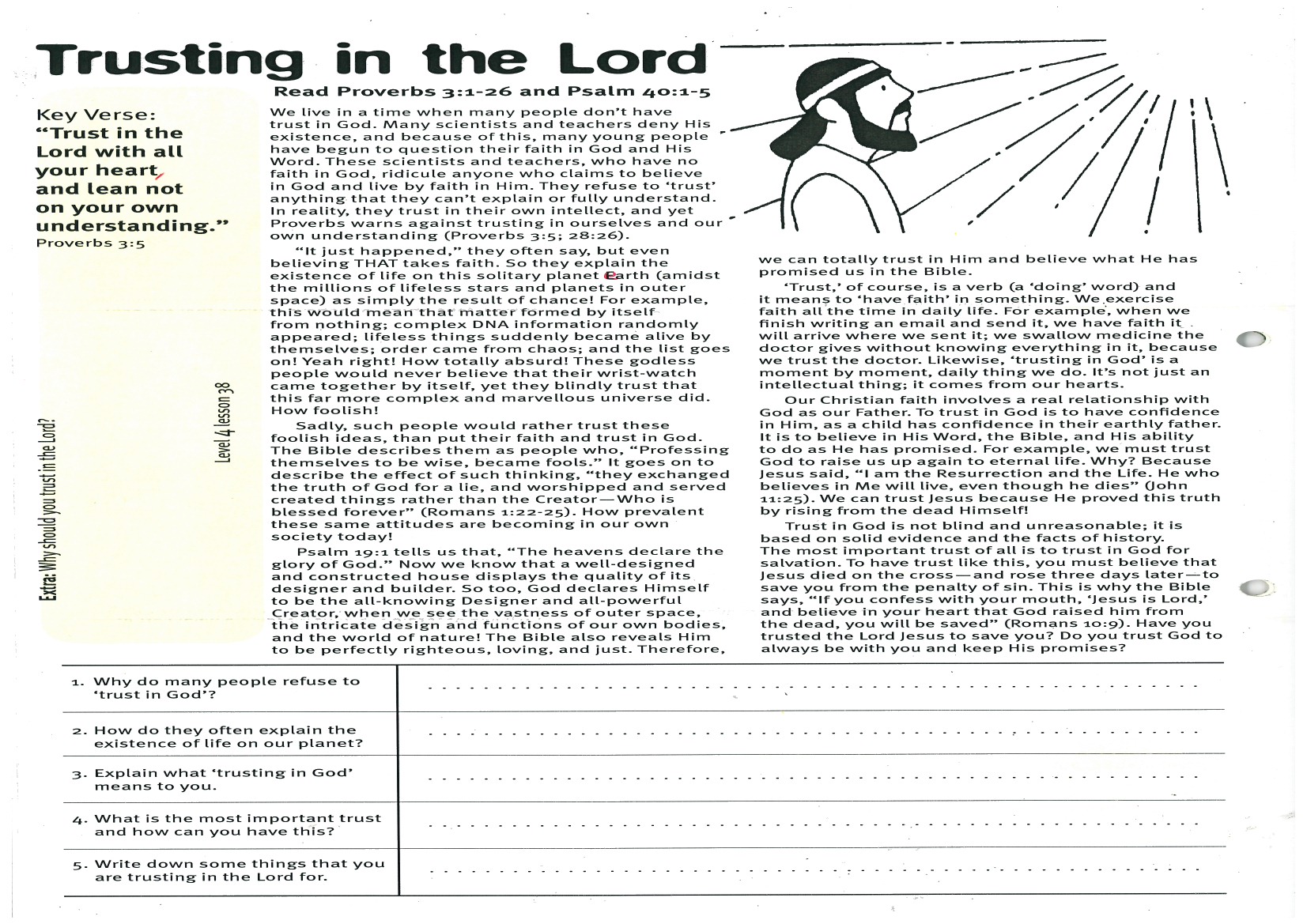 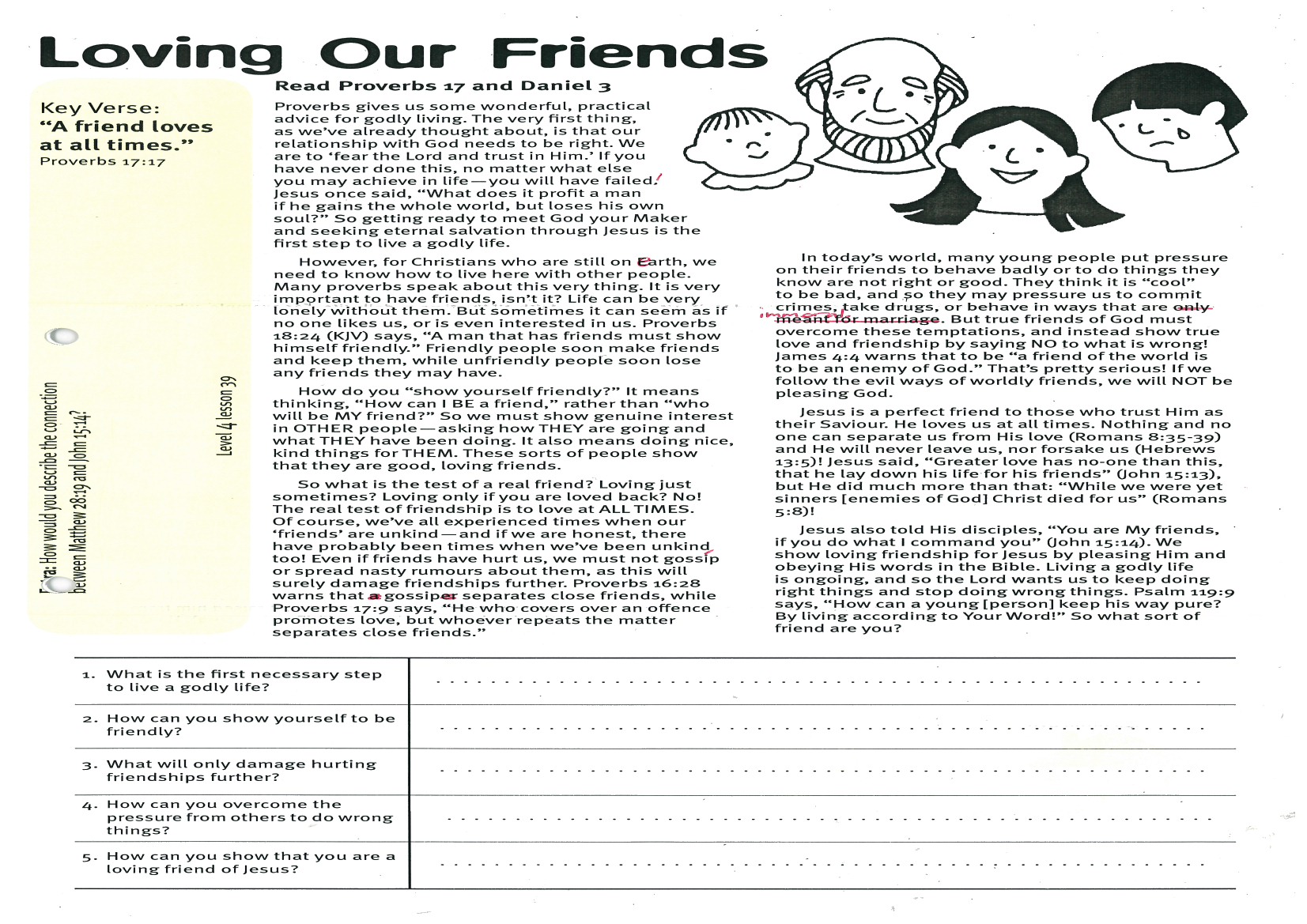 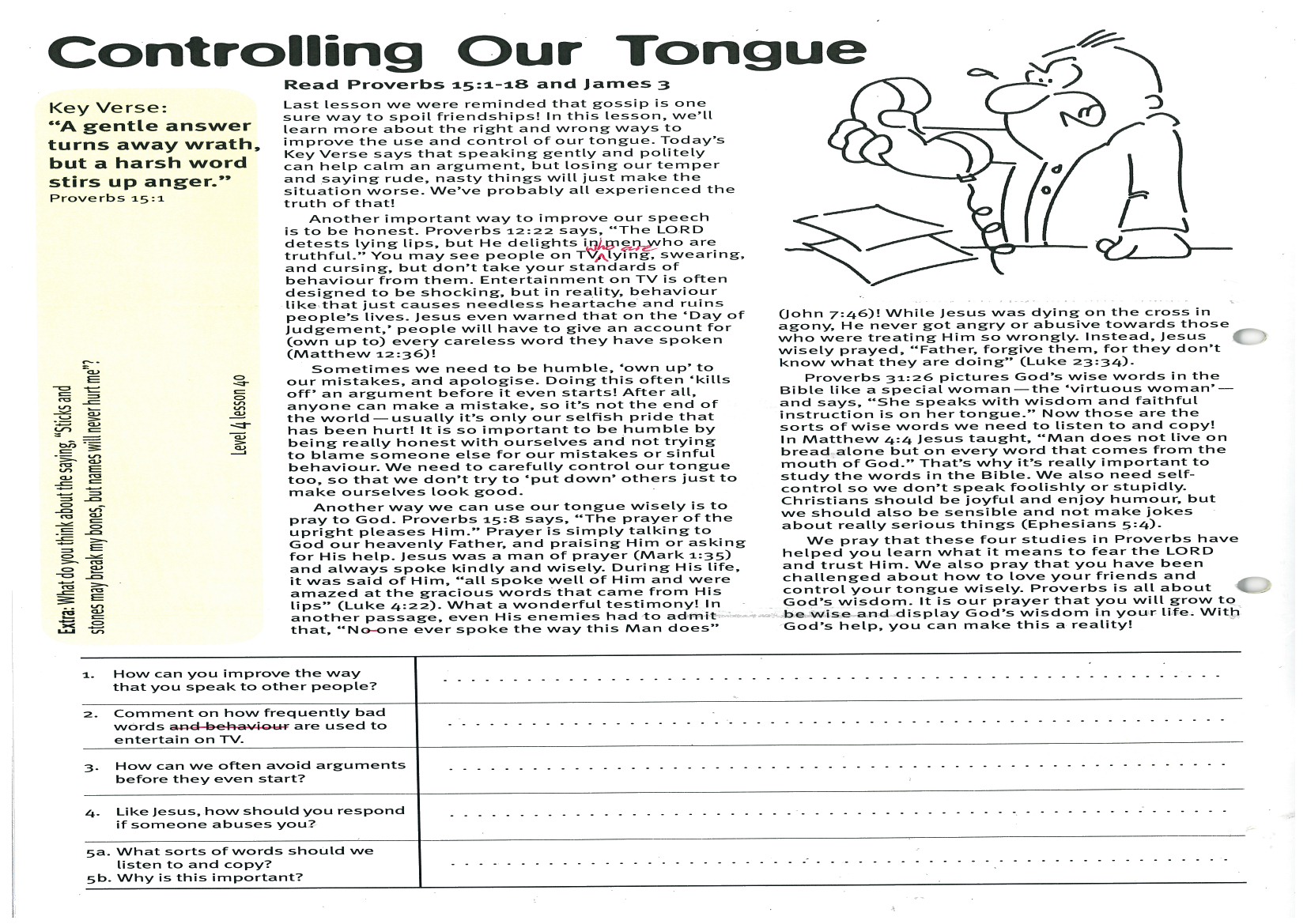 51.   What makes Proverbs so helpful for everyday godly living?2.   Why is King Solomon not a good example to follow?3.   What does it mean to have a “fear of the LORD”?4.   What do fools believe about God and our existence in this world?5.   What does the “fear of the LORD” encourage and lead to?1.   Why do many people refuse to ‘trust in God’?2.   How do they often explain the existence of life on our planet?3. Explain what ‘trusting in God’ means to you. 4.    What is the most important trust and how can you have this?5.    Write down some things that you are trusting in the Lord for.1.    What is the first necessary step to live a godly life?2.   How can you show yourself to be friendly?3.    What will only damage hurting friendships further?4.    How can you overcome the pressure from others to do wrong things?5.    How can you show that you are a loving friend of Jesus?1.  How can you improve the way that you speak to other people?2.   Comment on how frequently bad words are used to entertain on TV.   3.    How can we often avoid arguments before they even start?4.    Like Jesus, how should you respond if someone abuses you?5.   5a. What sort of words should we listen to and copy?
5b. Why is this important?